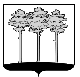 ГОРОДСКАЯ  ДУМА  ГОРОДА  ДИМИТРОВГРАДАУльяновской областиР Е Ш Е Н И Ег.Димитровград   29  ноября  2017  года  	   	                                             № 72/873  .Об утверждении  Положения о нормотворческой деятельности Городской Думы города Димитровграда Ульяновской областиВ целях реализации положений постановления Губернатора Ульяновской области от 09.01.2014 №1 «О совершенствовании законопроектной деятельности Ульяновской области» и руководствуясь Уставом муниципального образования  «Город Димитровград» Ульяновской области, Городская Дума города Димитровграда Ульяновской области второго созыва решила:1. Утвердить Положение о нормотворческой деятельности Городской Думы города Димитровграда Ульяновской области, согласно приложению к настоящему решению.2. Установить, что настоящее решение подлежит официальному опубликованию и размещению в информационно-телекоммуникационной сети «Интернет», на официальном сайте Городской Думы города Димитровграда Ульяновской области (www.dumadgrad.ru).3. Установить, что настоящее решение вступает в силу со дня, следующего за днем его официального опубликования.4. Контроль исполнения настоящего решения возложить на комитет по социальной политике и местному самоуправлению (Терехов).Глава города ДимитровградаУльяновской области                                                                   А.М.Кошаев       Приложениек решению Городской Думыгорода ДимитровградаУльяновской областивторого созываот 29.11.2017  № 72/873ПОЛОЖЕНИЕО НОРМОТВОРЧЕСКОЙ ДЕЯТЕЛЬНОСТИГОРОДСКОЙ ДУМЫ ГОРОДА ДИМИТРОВГРАДА УЛЬЯНОВСКОЙ ОБЛАСТИСтатья 1. Планирование нормотворческой деятельности1. Нормотворческая деятельность Городской Думы города Димитровграда Ульяновской области (далее по тексту - нормотворческая деятельность) осуществляется в соответствии с планом нормотворческой деятельности.План нормотворческой деятельности Городской Думы города Димитровграда Ульяновской области (далее по тексту - План нормотворческой деятельности) принимается в целях:- реализации законодательства Российской Федерации, ежегодных посланий Президента Российской Федерации Федеральному Собранию Российской Федерации, программ социально-экономического развития Российской Федерации, иных программных документов Президента Российской Федерации и Правительства Российской Федерации, мероприятий, предусмотренных основными направлениями деятельности Правительства Российской Федерации;- реализации законодательства Ульяновской области;- реализации муниципальных правовых актов города Димитровграда Ульяновской области (далее по тексту - город Димитровград), программ социально-экономического развития города Димитровграда;- повышения эффективности правового регулирования вопросов местного значения.2. Проект плана нормотворческой деятельности разрабатывается правовым отделом аппарата Городской Думы города Димитровграда (далее по тексту – правовой отдел) на основе предложений Главы города, депутатов Городской Думы, постоянных комитетов Городской Думы, иных структурных подразделений аппарата Городской Думы, органов местного самоуправления, иных органов и организаций о необходимости разработки проектов нормативных правовых актов Городской Думы (далее по тексту - предложения).3. Предложения могут направляться в Городскую Думу не позднее чем за один месяц до начала планируемого периода.Планируемыми периодами являются первое и второе полугодия календарного года.Администрация города Димитровграда Ульяновской области (далее по тексту – Администрация города) в обязательном порядке представляет предложения в указанный срок в Городскую Думу.4. Предложения должны содержать рабочее наименование проекта нормативного акта, наименование органа местного самоуправления (его функционального (отраслевого) органа, иного структурного подразделения) - основного исполнителя по разработке проекта и перечень соисполнителей (при их наличии), необходимость оценки регулирующего воздействия нормативного правового акта в установленном муниципальными нормативными правовыми актами порядке, ориентировочные сроки внесения проекта нормативного правового акта Городской Думы (далее по тексту - нормативные акты) в Городскую Думу.5. В процессе разработки плана нормотворческой деятельности правовым отделом учитываются предложения, поступившие от лиц, указанных в пункте 1.2 настоящего Порядка, а также результаты мониторинга правоприменения нормативных правовых актов Ульяновской Городской Думы.6. Не позднее чем за двадцать пять календарных дней до начала планируемого периода правовой отдел подготавливает проект Плана нормотворческой деятельности и обеспечивает его направление в указанный срок депутатам Городской Думы, а также размещение на официальном сайте Городской Думы в информационно-телекоммуникационной сети "Интернет" с предложением депутатам Городской Думы, всем заинтересованным организациям и физическим лицам вносить замечания, в том числе по электронной почте, в следующие сроки:- до 15 декабря - в отношении Плана нормотворческой деятельности на первое полугодие;- до 15 июня - в отношении Плана нормотворческой деятельности на второе полугодие.7. Правовой отдел обобщает поступившие в порядке, предусмотренном пунктом 1.6 настоящего Положения, замечания, при необходимости дорабатывает проект Плана нормотворческой деятельности и направляет его в организационный отдел аппарата Городской Думы, для включения в план работы  Городской Думы на соответствующее полугодие в следующие сроки:- до 17 декабря - в отношении Плана нормотворческой деятельности на первое полугодие;- до 17 июня - в отношении Плана нормотворческой деятельности на второе полугодие.8. План нормотворческой деятельности утверждается в составе  плана работы Городской Думы.9. План нормотворческой деятельности подлежит размещению на официальном сайте Городской Думы в информационно-телекоммуникационной сети "Интернет" вместе с планом работы Городской Думы на соответствующий период.10. Предложения по внесению изменений и дополнений в План нормотворческой деятельности разрабатываются, вносятся, рассматриваются и размещаются для всеобщего сведения в порядке, предусмотренном пунктами 1.2 - 1.9 настоящего Положения.11. При необходимости оперативного нормативного регулирования социально-экономических и иных общественных отношений, во исполнение законодательства Российской Федерации и законодательства Ульяновской области, поручений Президента Российской Федерации и Правительства Российской Федерации, поручений Главы города Димитровграда, разработка и принятие нормативных актов осуществляется без внесения изменений в План нормотворческой деятельности.12. Контроль за исполнением Плана нормотворческой деятельности осуществляет правовой отдел, который в месячный срок со дня окончания планируемого периода подготавливает и направляет Главе города отчет о выполнении Плана нормотворческой деятельности за истекший период.Статья 2. Порядок образования и деятельности рабочих групп                 по подготовке проектов нормативных актов1. Для подготовки проектов нормативных актов, включенных в План нормотворческой деятельности, могут быть образованы рабочие группы.Рабочая группа, как правило, образуется в случае, если проект нормативного акта затрагивает компетенцию, права, обязанности нескольких органов местного самоуправления, иных муниципальных органов города Димитровграда.Инициатором образования рабочей группы может являться любой орган местного самоуправления, иной муниципальный орган, чьи интересы затрагиваются проектом нормативного акта (далее по тексту - орган-инициатор образования рабочей группы).2. Рабочая группа образуется для разработки проекта нормативного акта, согласования его с заинтересованными должностными лицами и организациями, а также, в случае необходимости, для участия в рассмотрении проекта нормативного акта Городской Думой.3. Решение об образовании рабочей группы принимается руководителем или заместителем руководителя органа-инициатора образования рабочей группы после согласования участия в ее составе с соответствующими органами, организациями и лицами.4. В состав рабочей группы могут включаться представители органа-инициатора образования рабочей группы, органа местного самоуправления (его отраслевого (функционального) органа, иного структурного подразделения) - основного исполнителя по разработке проекта нормативного акта, органов местного самоуправления - соисполнителей по разработке проекта нормативного акта, должностные лица аппарата Городской Думы, а также депутаты Городской Думы, представители иных заинтересованных органов местного самоуправления (по согласованию), должностные лица отраслевых исполнительных органов государственной власти Ульяновской области (по согласованию), представители научно-исследовательских, общественных и иных организаций (по согласованию).Руководителем рабочей группы является представитель органа-инициатора образования рабочей группы. Руководитель рабочей группы утверждает порядок и план работы рабочей группы.5. Рабочая группа:- обеспечивает подготовку проекта нормативного акта с учетом сроков, предусмотренных Планом нормотворческой деятельности;- содействует согласованию проекта нормативного акта в установленном порядке с заинтересованными органами, организациями;- инициирует на любом этапе подготовки проекта нормативного акта его рассмотрение у соответствующих должностных лиц в целях урегулирования разногласий, возникающих в процессе деятельности рабочей группы, а также принятия решений концептуального характера;- обеспечивает в случае необходимости сопровождение проекта нормативного акта при его рассмотрении Городской Думой, в том числе принимает в установленном порядке участие в работе профильных  комитетов Городской Думы и в других проводимых Городской Думой мероприятиях, связанных с рассмотрением подготовленного рабочей группой проекта нормативного акта;- представляет органу-инициатору образования рабочей группы отчеты о ходе работы по подготовке проекта нормативного акта.6. Организационно-техническое обеспечение деятельности рабочей группы осуществляет орган-инициатор образования рабочей группы.Статья 3. Порядок участия в нормотворческой деятельности                 органов государственной власти Ульяновской области1. Городская Дума взаимодействует с органами государственной власти Ульяновской области при разработке планов нормотворческой деятельности, проектов нормативных правовых актов по вопросам, затрагивающим интересы названных органов.2. Согласование интересов органов государственной власти Ульяновской области и Городской Думы при осуществлении нормотворческой деятельности производится посредством:- привлечения к работе в рабочих группах представителей органов государственной власти Ульяновской области по вопросам, затрагивающим их интересы (по согласованию);- направления проектов нормативных правовых актов, внесенных в  Городскую Думу, затрагивающих интересы органов государственной власти Ульяновской области, для дачи заключений (по согласованию);- учета обоснованных замечаний и предложений в проекте Плана нормотворческой деятельности и проекте нормативного акта.Статья 4. Порядок внесения в Городскую Думу                 проектов нормативных правовых актовПроекты муниципальных правовых актов Городской Думы вносятся в Городскую Думу в порядке, предусмотренном Регламентом Городской Думы и Положением о порядке внесения в Городскую Думу проектов нормативных правовых актов.